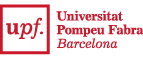 Programa de Doctorat en Traducció i Ciències del LlenguatgeAltres Activitats Formatives: Curs extensiuL’estudiant ha completat l’activitat formativa de manera satisfactòria.
Observacions:  (podeu informar de qualsevol aspecte que sigui rellevant per al tutor/a)Signatura del/a professor/a responsable de l’ActivitatBarcelona, ____ d’/de ________________del 20__Línia de recercaProfessor/a responsable DataEstudiant (nom i NIA)